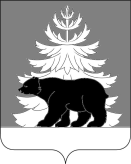 РОССИЙСКАЯ ФЕДЕРАЦИЯИРКУТСКАЯ ОБЛАСТЬАдминистрация Зиминского районного муниципального образованияП О С Т А Н О В Л Е Н И Е от _________________  г.                             г. Зима             		         № ____________О внесении изменений в постановление администрации Зиминского районного муниципального образования от 20.11.2017 г. № 1679 «Об утверждении Положения о порядке осуществления мер по предоставлению социальной гарантии молодым специалистам, специалистам отрасли здравоохранения Зиминского районного муниципального образования»Руководствуясь п. 7 ч. 1 ст. 17 Федерального закона от 21.11.2011 г. № 323-ФЗ «Об основах охраны здоровья граждан в Российской Федерации», п. 12 ч. 1 ст. 15 Федерального закона от 06.10.2003 г. № 131-ФЗ «Об общих принципах организации местного самоуправления в Российской Федерации», Законом Иркутской области от 05.03.2010 г. № 4-ОЗ «Об отдельных вопросах здравоохранения в Иркутской области», ст. ст. 6, 22, 46 Устава Зиминского районного муниципального образования, администрация Зиминского районного муниципального образованияПОСТАНОВЛЯЕТ:Внести в постановление администрации Зиминского районного муниципального образования от 20.11.2017 г. № 1679 «Об утверждении Положения о порядке осуществления мер по предоставлению социальной гарантии молодым специалистам, специалистам отрасли здравоохранения Зиминского районного муниципального образования» (далее - Постановление) следующие изменения:1.1. В пункте 5 раздела II Положения о порядке осуществления мер по предоставлению социальной гарантии молодым специалистам, специалистам отрасли здравоохранения Зиминского районного муниципального образования:подпункт 1 дополнить абзацем «д» следующего содержания: «копия документа государственного образца о
среднем профессиональном образовании или о высшем профессиональном
образовании»;подпункт 2 дополнить абзацем «е» следующего содержания: «копия документа государственного образца о
среднем профессиональном образовании или о высшем профессиональном
образовании».2. Управляющему делами  Тютневой Т.Е. опубликовать настоящее постановление в информационно-аналитическом, общественно-политическом еженедельнике «Вестник района» и разместить на официальном сайте администрации Зиминского районного муниципального образования www.rzima.ru в информационно-телекоммуникационной сети «Интернет».3. Настоящее постановление вступает в силу после дня его официального опубликования.4. Контроль исполнения настоящего постановления  возложить на заместителя мэра по социальным вопросам Зиминского районного муниципального образования Чемезова Ю.А. Мэр Зиминского районногомуниципального образования                                                                    Н.В. Никитина   